WYBRANE PROPOZYCJE PROGRAMOWENat Geo Peoplewrzesień 2016 r.NIEZWYKŁY DR POLThe Incredible Dr. Pol 5Premiery w niedziele, od 11 września, o godz. 14:00(20x60 min.) 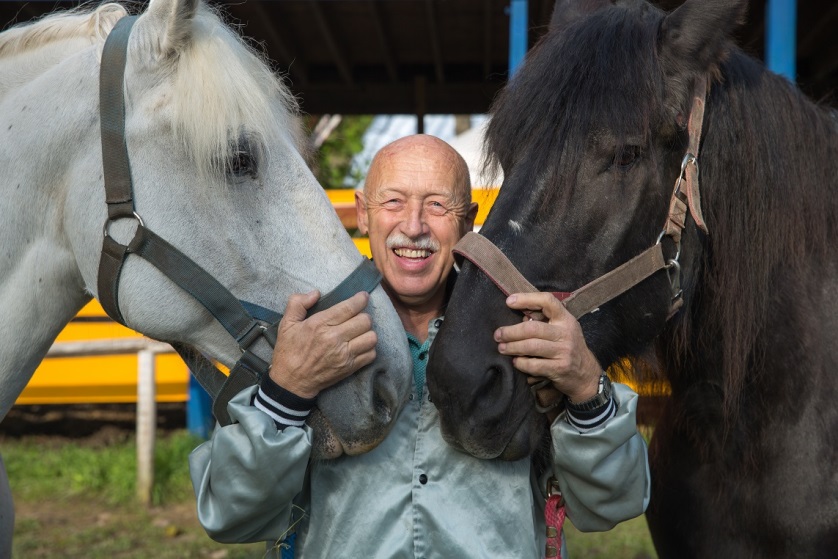 W kolejnym sezonie dr Pol i jego zespół będą mieli ręce pełne roboty, a przypadki, do których zostaną wezwani, będą jeszcze bardziej wymagające. W serii zobaczymy m.in. jak pod koniec lata dr Pol i Charles przygotowują swojego DeLoreana na lokalny pokaz samochodowy. Auta to jednak nie jedyne ekspozycje w Hrabstwie Isabella – podczas organizowanych tam targów, prezentowane również będą zwierzęta czterokopytne. Przyjrzymy się rodzinie Polów, lawirującej między mocno napiętym grafikiem w klinice, a pełnym przygód życiem domowym ze zwierzętami. Po drugiej stronie miasta, dr Brenda pospieszy na pomoc koniowi czystej krwi, który z niewiadomych powodów schudł już 45 kilogramów, a także barankowi cierpiącemu na chroniczną biegunkę. W klinice weterynaryjnej, w której każdy dzień zwiastuje pełnię pracy, załoga będzie musiała zmierzyć się z jeszcze większą intensywnością zajęć, ponieważ dr Emily ogłosi, że jest w ciąży. Dr Pol i jego zespół są przygotowani na zmierzenie się ze wszystkimi nagłymi przypadkami – zrobią wszystko, by pomóc cierpiącym zwierzakom.GOK WAN: OBLICZA CHIŃSKIEJ KUCHNIGok’s Chinese TakewayPremiery w poniedziałki, od 19 września, o godz. 22:00 (6x60 min.) 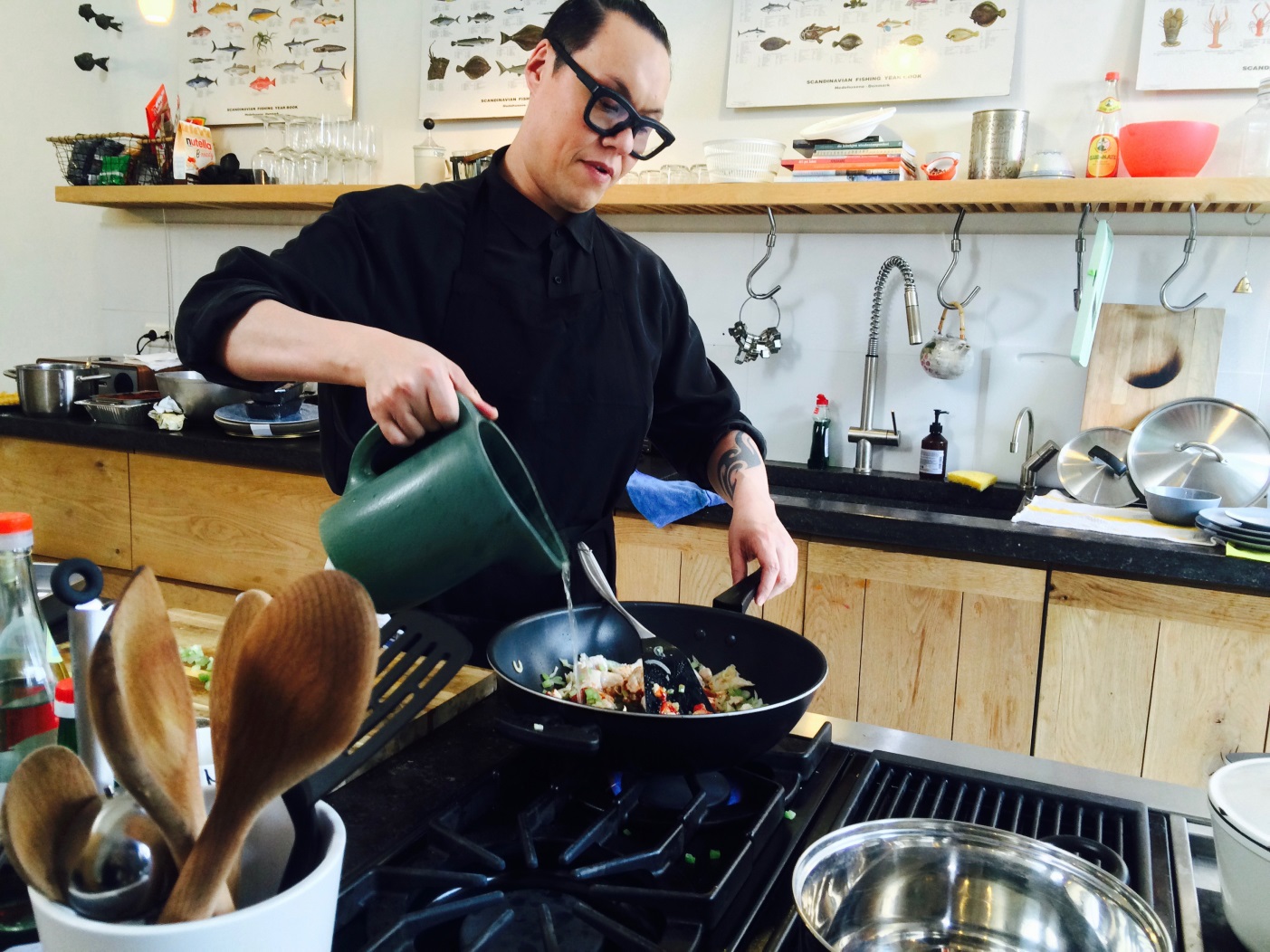 Gok Wan, gwiazda świata mody, ma jedno wielkie pragnienie – w ciągu kilku najbliższych lat chciałby przejąć restaurację swojego ojca i zmienić ją według własnej wizji, serwując chińskie potrawy fusion w wielkim stylu. Aby spełnić swoje marzenie, Gok będzie musiał wprowadzić zmiany w dotychczasowym przygotowywaniu potraw przez ojca, imigranta z Hong Kongu i tradycjonalisty. Dorastając w jednej z niewielu azjatyckich rodzin w swojej okolicy, w mieście  Leicester, Gok wierzy, że podejście jego ojca jest bardzo ograniczone, a chińska kuchnia wciąż się rozwija we współczesnym świecie. Dlatego postanawia wyruszyć w wyprawę dookoła świata, odwiedzając chińskie społeczności żyjące poza krajem ojczystym, by odkryć ich styl przygotowywania chińskich potraw. Czy będzie on tak samo restrykcyjny jak jego ojca? Czy wręcz przeciwnie – okaże się, że ewoluował wraz z migracją, tworząc zupełnie nowe smaki? Startując z Wielkiej Brytanii, Gok przemierzy Karaiby, Ocean Indyjski i dotrze do południowowschodniej Azji, spotykając ludzi, z którymi przeżyje kulinarne przygody. Pokażą mu oni wizję tworzenia jedzenia w chińskim stylu, jednak bez użycia tradycyjnych składników. Dzięki nim, Gok wytworzy własne pomysły na potrawy, które będą odzwierciedlały jego osobowość, ale także chińskie dziedzictwo.  CHINY ZA ZAMKNIĘTYMI DRZWIAMILost in ChinaPremiery w czwartki, od 22 września, o godz. 20:00(6x60 min.) 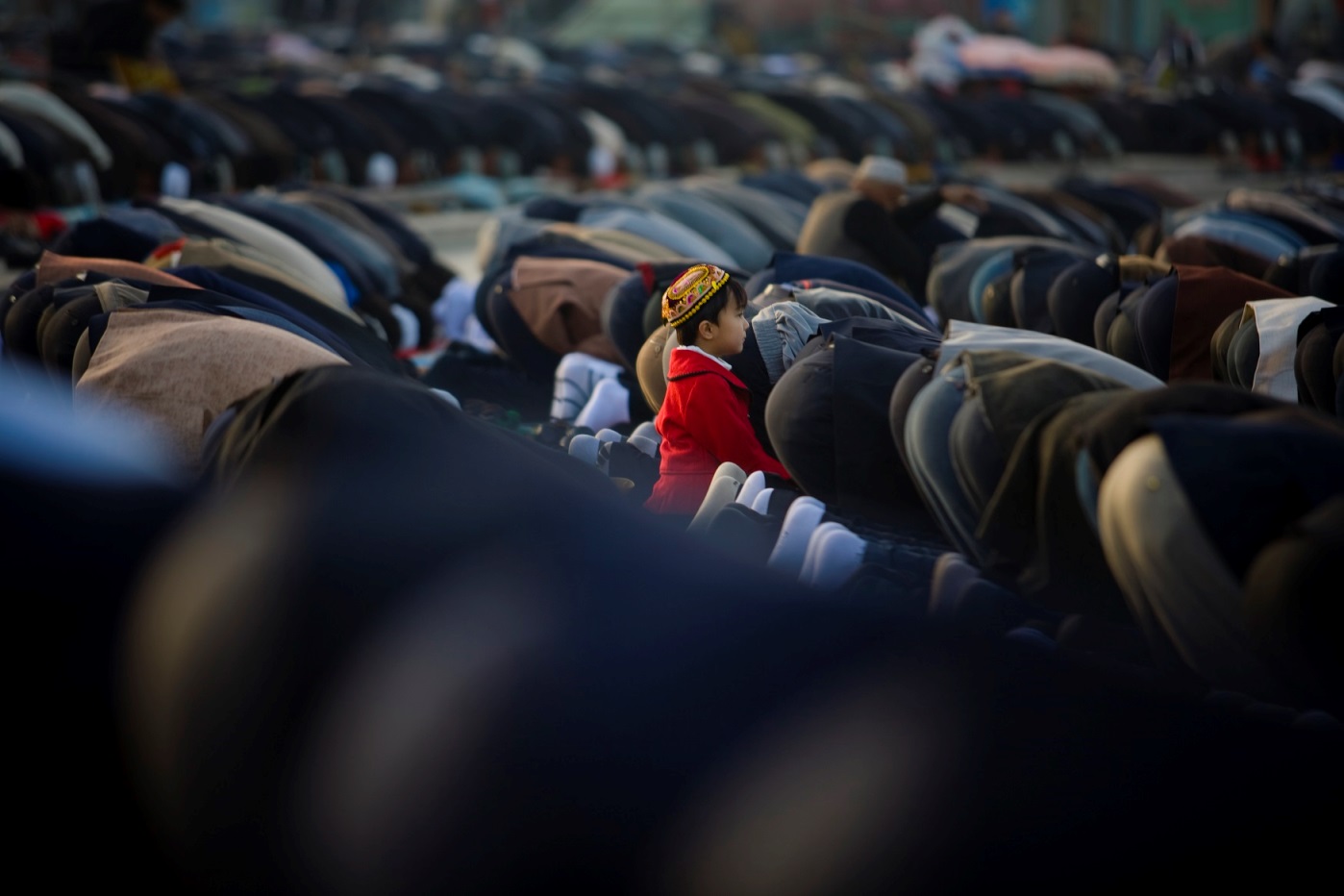 Chiny wkraczają w nową erę – pełną dynamicznego rozwoju, wielkich konstrukcji budowlanych oraz przemian społecznych. Jednak za tymi zmianami stoi kraj przepełniony starożytnymi tradycjami, unikalną kulturą i niezwykłą historią. Istnieje zagrożenie, że przez nadchodzące zmiany część tej historii może zniknąć. Jednakże współczesne Chiny odsłaniają przed nami jeszcze jedno oblicze, w którym nowe miesza się ze starym. Bracia Peter i Jeff Hutchens, od wielu lat fotografujący świat dla National Geographic, wyruszają na przygodę życia do Państwa Środka, zabierając ze sobą widzów. W każdym z odcinków prowadzący odwiedzą niezwykłe miejsca oferujące wiele możliwości zrobienia przepięknych zdjęć… a także wpadnięcia w tarapaty. Żądni przygody, Peter i Jeff nieraz podejmą ryzyko, którego unikają nawet lokalni zuchwalcy. CESAR MILLAN: VIVA LAS VEGASCesar Millan: Viva Las Vegas! Premiera w poniedziałek, 12 września, o godz. 18:00(1x90 min.) 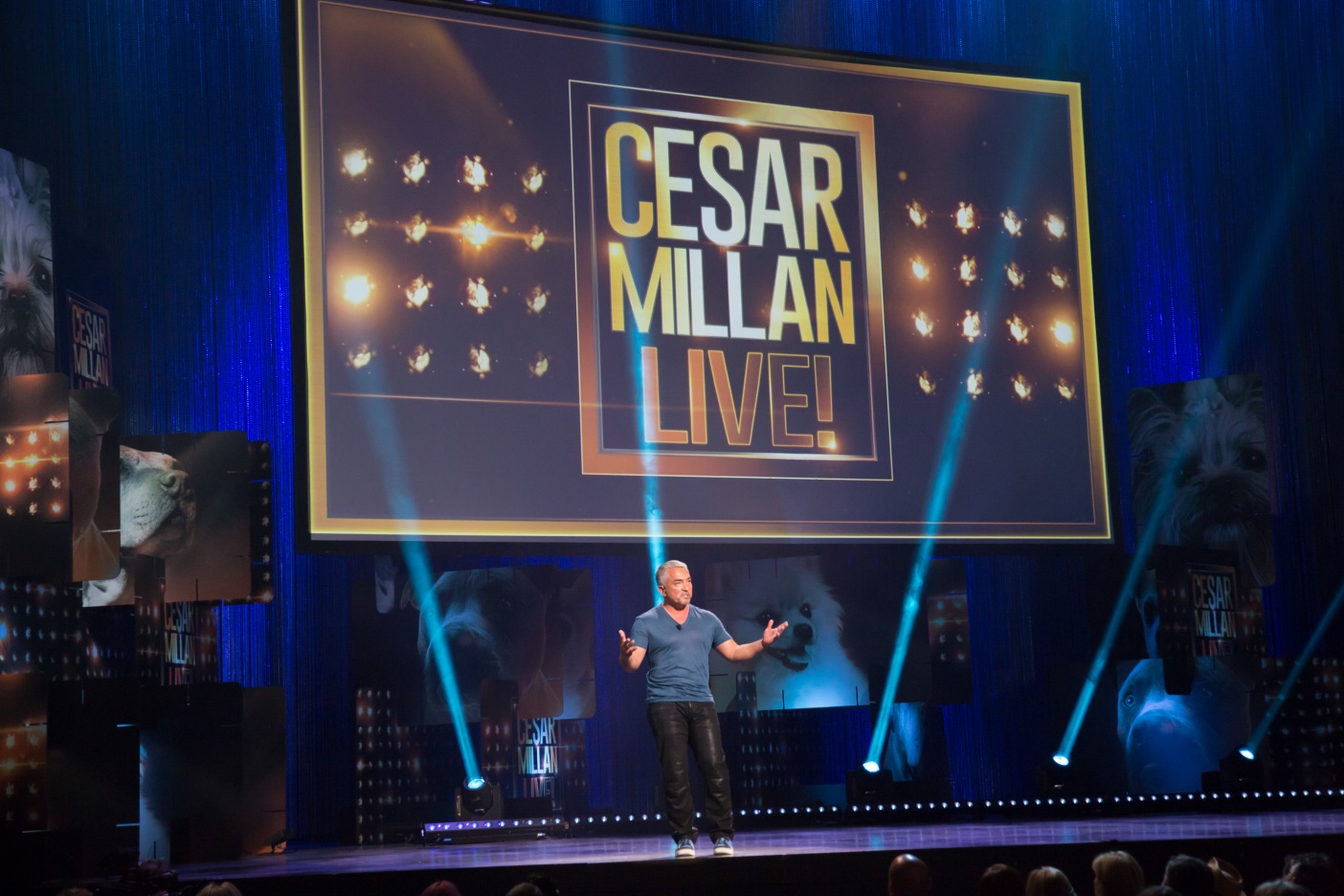 Cesar Millan wystąpi w zupełnie nowej roli, na żywo prowadząc show na wielkiej scenie w Las Vegas, dla publiczności pełnej miłośników psów. Do swojego występu zaprosi osoby z widowni, a także czworonogich milusińskich, których wszyscy tak bardzo kochają. Nie będzie to zwyczajne show, ale emocjonalna przygoda, również dla widzów przed telewizorami.  CESAR MILLAN: HISTORIA ZAKLINACZA PSÓWCesar Millan: The Real StoryPremiera w środę, 21 września, o godz. 18:00(1x60 min.) 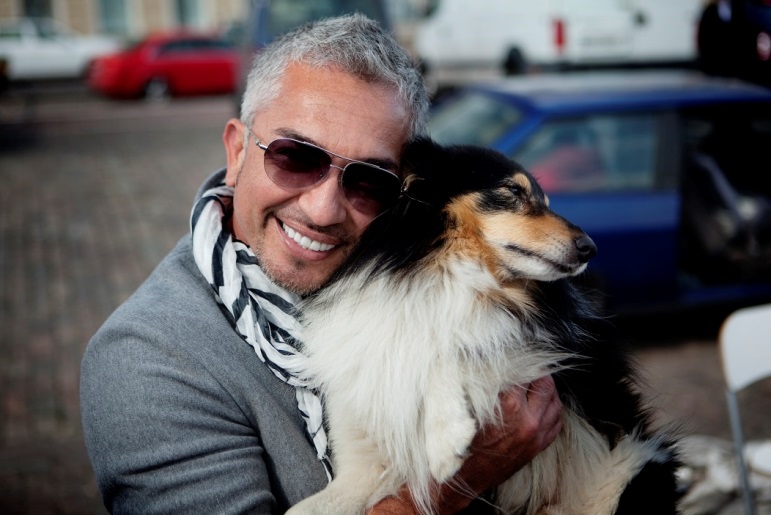 Dokument po raz pierwszy odsłania niezwykłe życie Cesara Millana, pokazując jego przemianę od ubogiego nielegalnego imigranta, do międzynarodowej gwiazdy. Jest to historia o nadziei i determinacji, o sukcesie wypracowanym własnymi rękoma oraz o nauce, jak na nowo połączyć się ze światem. Posiadając rzeszę fanów rozsianą po całym globie, Cesar ma dla wszystkich jasne przesłanie rozbrzmiewające z każdym dniem coraz mocniej.CESAR MILLAN: PSIE KOSZMARYCesar Millan: Doggie NightmaresPremiera w czwartek, 22 września, o godz. 18:00(1x60 min.) 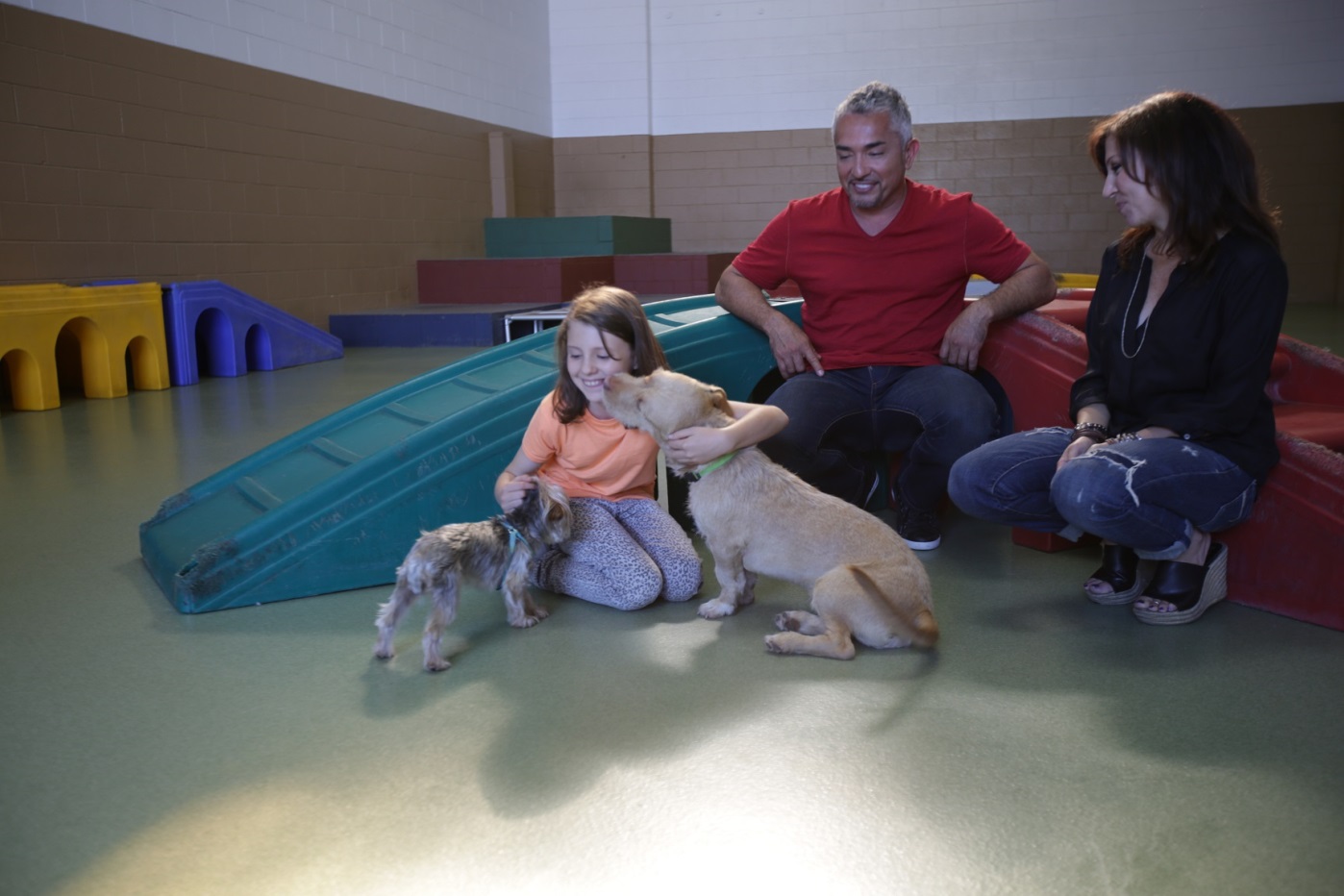 Znany na całym świecie psi behawiorysta, Cesar Millan, pracuje wspólnie z rodzinami, pomagając psom przygarniętym przez nie ze schroniska. Wiele ze zwierząt było w przeszłości maltretowanych oraz zaniedbywanych, 
z czego wynika ich złe zachowanie. Właśnie to jest powodem, przez który wiele osób rezygnuje z psich adopcji w ciągu zaledwie dwóch tygodni. Cesar wyznaczył sobie misję specjalną: przez 14 dni za pomocą sprzętu do monitoringu, będzie obserwował rodziny, by wykryć problemy i naprawić je zanim będzie zbyt późno. W jednej z rodzin, czteroletni chłopiec chciałby własnego psa ze schroniska. Jednak obecność innego czworonoga w domu komplikuje sprawę, zamieniając życie rodziny w koszmar. W innym przypadku matka z córką chciałyby adoptować przyjaciela dla ich niegrzecznego yorka, jednak w rezultacie trafiają na kundelka nienauczonego załatwiania się w odpowiednich miejscach i panicznie bojącego się schodów. Czy Cesarowi uda się rozwiązać problemy, czy jednak psy będą musiały wrócić do schroniska?IDĄC WŁASNĄ DROGĄ: KOBIETY, KTÓRE INSPIRUJĄWomen StuntPremiery w niedziele, od 4 września, o godz. 21:00 oraz 22:00(6x60 min. oraz 1x90 min.) 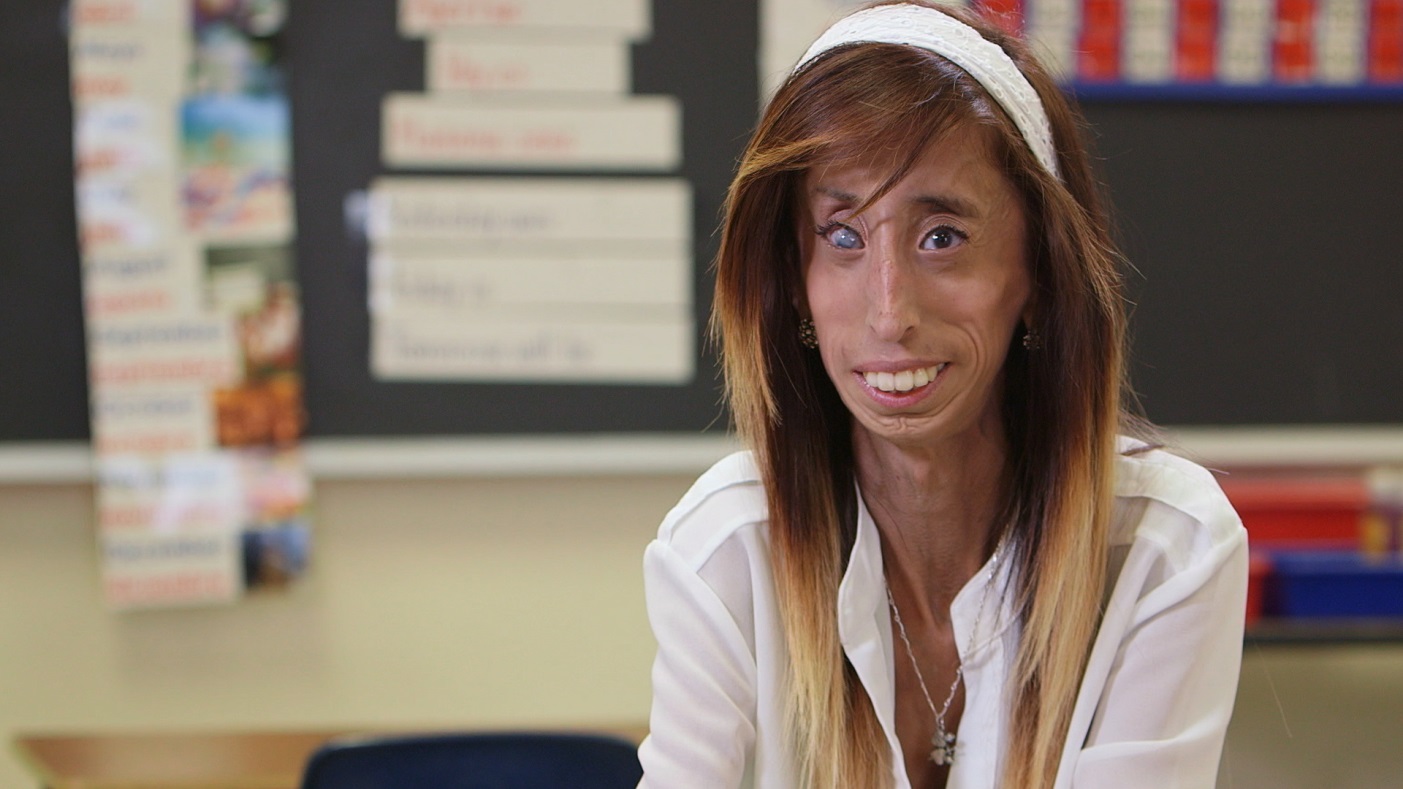 Blok programowy pokazujący niezwykłe historie silnych, zdeterminowanych kobiet. Kolejność wyświetlania:4 września21:00 – Dziewczęcy Świat22:00 – Kobieta wychowana przez małpy11 września21:00 – Jak ludzie pierwotni22:00 – Smak wolności18 września21:00 – To ja, Malala25 września21:00 – Cztery mamy w łódce (nie licząc wioseł)22:00 – Waleczne serce: Lizzie Velasquez# # #Nat Geo People to nowy kanał telewizyjny pełen inspirujących historii, opowiadanych przez autentycznych, a przy tym niezwykłych bohaterów. Pokazuje fascynujące kultury, tradycje i niespotykane zjawiska. Zaspokaja ciekawość świata, dostarczając wiele rozrywki i wzruszeń. Jest adresowany przede wszystkim do kobiet. Można w nim zobaczyć m.in. takie serie jak „Dolce vita według Davida Rocco”, „Czworo niemowląt na sekundę”, „Weterynarz z powołania” czy „Kossakowski. Szósty zmysł” oraz „Zawód: lekarz”. Na kanale jest także emitowany cykl programów „Idąc własną drogą: kobiety, które inspirują”, przedstawiających niezwykłe kobiety i ich pasję do zmieniania świata.Kanał Nat Geo People jest dostępny m.in. dla abonentów Cyfrowego Polsatu na pozycji EPG 160  oraz nc+ - na pozycji 141 oraz UPC – na pozycji 373 i 302 i TOYA – na pozycji 342, docierając do ponad 4.5 miliona gospodarstw domowych.Po udanym debiucie w takich krajach jak: Dania, Niemcy, Włochy czy Turcja kanał Nat Geo People stał się integralną częścią oferty programowej rodziny marek National Geographic. Jego ramówka i oprawa antenowa zaprojektowane zwłaszcza z myślą o kobiecej widowni, idealnie dopełniają ofertę programową kanałów z portfolio FOX Networks Group.www.natgeopeople.plKONTAKT: Izabella SiurdynaPR ManagerFOX Networks Grouptel.(+48 22) 378 27 94, tel. kom. +48 697 222 296email: izabella.siurdyna@fox.comIzabela KnapekCharyzma. Doradcy Komunikacji BiznesowejTel. +48 531 090 949email: i.knapek@twojacharyzma.pl